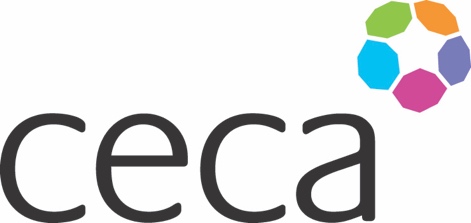 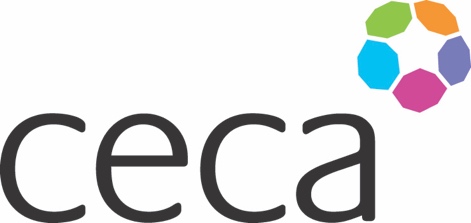 Our Social Value Award is aimed at recognising construction teams who have delivered a high standard of Social Value across a construction project.   The submission should highlight the projects contribution promoting local skills and employment, supporting the local community, safeguarding the environment, and engaging with the local supply chain. This category is open to CECA Midlands member’s projects that commenced, during the period between July 2023- June 2024.The Awards celebrate the best Social Value outcomes delivered during the project and the entries should reflect that.  The entry should have one main proposer but feel free to provide details of other relevant parties such as the client, principal and, or specialist contractors and your main team. (With written permission if you are providing details).CriteriaEach written application should be accompanied by at least one photograph of the completed project and may be supported by up to three different photographs of the project under construction along with client endorsement if appropriate. (Maximum of 1200 words).
The submission must endeavour to meet the following criteria – ideally incorporate these criteria as headings or make them easy to identify:Promotion of local skills and employment Development of the workforceWorking with Local Stakeholders and support of the local communityDemonstrate how the environment has been safeguarded during the projectEngagement with local Supply chain to support local business growthAny other stand-out performance that particularly merits this awardAwardThe Award will be recognised by an engraved trophy and certificate presented at the Annual Dinner on 12th September 2024. Judging will be undertaken by unassociated industry representatives.Closing dateAll submissions must be emailed to office@cecamidlands.co.uk to arrive by 5pm, 14th June 2024.
NOMINATING COMPANY DETAILSSUBMISSION (below)Company name:Contact name: (author)Contact job title:Contact telephone:Contact email: